黄石市城市社区党组织书记实行事业岗位管理专项招聘岗位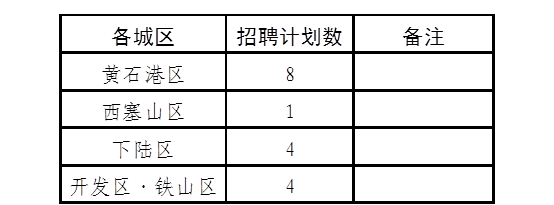 